Event Registration Form 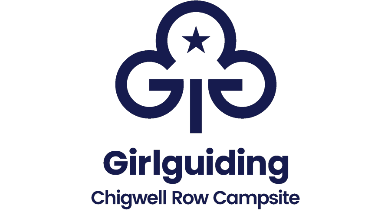 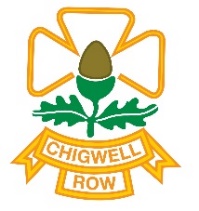 Summer Fun 2024Chigwell Row Campsite                Saturday 6th - Sunday 7th July 2024Managed by London over     the Border County	On returning this form to us you will receive a provisional booking form and a deposit request to secure your booking.  Unit Name: _________________________________________________Name: ______________________________________________Membership Number: ____________________________________Contact Phone Number(s): _______________________________________Contact Email Address: _________________________________________Correspondence Address___________________________________________________________________________________________________Post Code: _______________________Signed: ____________________      Date: __________________To register, please complete the ‘Booking Form’ & return it to us. For more information contact us atGirlguiding Chigwell Row, 141 Lambourne Road, Chigwell Row, Essex, IG7 6ENwebsite:  www.chigwellrow.org.uk    info@chigwellrow.org.uk Telephone:  020 8500 2450I wish to attend both daysI wish to attend Saturday only          I wish to attend Saturday only          I wish to attend Sunday onlyOvernight guests onlyOvernight guests onlyOvernight guests onlyOvernight guests onlyI would prefer an accommodation space in a shared tent. I would prefer an accommodation space in a shared tent. I would prefer an accommodation space in a shared roomI would prefer an accommodation space in a shared room